Erasmus+ Uluslararası Kredi Hareketliliği (KA107)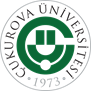 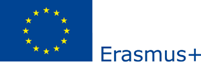 Eğitim Alma Başvuru Duyurusu2019 Proje Dönemi (Proje no: 2019-1-TR01-KA107-066847) 31 Temmuz 2021’den sona erecektir. Hareketlilik tarihiniz bu tarihten sonraki bir tarih olamaz. Görevlendirme onay süreci düşünülerek hareketlilik tarihlerinizin 15 Nisan 2020 tarihinden sonraki bir tarih olması tavsiye edilir.Hareketlilikten faydalanmak isteyen personelimizin başvuru formunu doldurarak ve istenen diğer belgelerle birlikte 13 Mart 2020 saat 17:00’ye kadar Dış İlişkiler Birimi Erasmus Koordinatörlüğüne şahsen başvurmaları ve başvuru teslim evraklarını imzalamaları gerekmektedir.Erasmus+ Personel Eğitim Alma Hareketliliğinden Üniversitemizde kadrolu ya da sözleşmeli çalışan tam ve yarı zamanlı istihdam edilmiş ve fiilen görev yapan personel faydalanabilir. Hizmet alımı yoluyla kurumumuzda istihdam edilen personel ile yükseköğretim kurumu arasında sözleşme olmadığından bu kişiler, personel hareketliliğinden faydalanamaz.  Eğitim Alma Hareketliliğinin hedefleri;Faydalanan kişilerin bilgi ve tecrübe aktarımı ile öğrenmelerine ve pratik beceriler edinmelerine olanak tanımak,Faydalanan kişilerin farklı bir kurumun/işletmenin deneyim/iyi uygulamalarını öğrenmelerine ve mevcut işleri için gerekli becerileri geliştirmelerine olanak vermek,Eğitim Alma Hareketliliği için faaliyet süresi, Üniversitemize tahsis edilen hibe tutarına bağlı olarak en az 2 (iki) iş günü ve en fazla 5 (beş) iş günü olarak belirlenmiştir.Proje sadece duyuru metninde verilen bölümleri kapsadığından, ilgili bölümlerin personeli hareketliliğe başvurabilir. Tabloda yer almayan bölümler başvuru yapamaz.Ulusal Ajans Uygulama El Kitabında belirtildiği üzere (bakınız sayfa 31) Eğitim alma hareketliliğinde “İdari Personel”, “Engelli personel” ve “Gazi personel ile şehit ve gazi yakını personel” önceliklendirilecektirBu faaliyetten yararlanmak isteyen akademik personel aşağıdaki tabloda verilen iletişim bilgilerini kullanarak karşı kurumlarla iletişime geçebilir. Tabloda yer almayan ülke ya da kuruma hareketlilik gerçekleştirmek mümkün değildir. Erasmus+ Uluslararası Kredi Hareketliliği 2019 Proje Dönemi Ortak Kurum ve Kontak KişileriBAŞVURU BELGELERİBaşvuru formu: (Work Plan sayfasında isminizi eklemeyi unutmayınız)Davet mektubu: Gidilecek kurum tarafından ziyaretin uygun olduğunu gösterir kabul yazısı.Yabancı Dil Belgesi: Son 5 yılda ÖSYM tarafından eşdeğerliği kabul edilen yabancı dil sınavlarının herhangi birinden YDS’ye göre en az 50 puana karşılık gelen puanı almış olduğunu gösterir belge.ERASMUS+ ULUSLARARASI KREDİ HAREKETLİLİĞİ – EĞİTİM ALMA DEĞERLENDİRME Her bir başvuru sahibinin 20 taban puanı olacaktır ve aşağıda belirtilen ölçütlere göre taban puana ekleme ya da çıkarma yapılarak “başvuru puanı” oluşturulacaktır:ÖNEMLİ: Aynı fakülteden/Bölümden başvuru yapanlar arasında en yüksek puana sahip başvuru sahibi öne çıkacak, diğeri/diğerleri 1. ve 2. Yedek listesinde yer alacaktır. Puan eşitliği durumlarında Erasmus Uygulama El Kitabında (sayfa 5) belirlenen ölçütler göz önüne alınarak yararlanıcılar belirlenecektir (http://ua.gov.tr/docs/default-source/avrupa-dil-%C3%B6d%C3%BCl%C3%BC/2019-uygulama-el-kitab%C4%B1.pdf?sfvrsn=0)*Konferans, kongre, eğitim programı gibi etkinlikler Eğitim Alma Hareketliliği programına uygun değildir.YABANCI DİL PUANI İLE İLGİLİ ÖNEMLİ AÇIKLAMALARYabancı Dil Belgesi: ÖSYM tarafından eşdeğerliği kabul edilen yabancı dil sınavlarının herhangi birinden YDS’ye göre en az 50 puana karşılık gelen puanı almış olduğunu gösterir belge. http://dokuman.osym.gov.tr/pdfdokuman/2016/GENEL/EsdegerlikTablosu29012016.pdfYabancı dil kriteri ile ilgili olarak aşağıdaki şartları sağlayan öğretim elemanlarının dil puanları 80 olarak değerlendirilecektir. Türkçe dışındaki öğretim dilinin, öğretim elemanının anadili olmasıÖğretim elemanının lisans veya doktora öğreniminin tamamını öğretimin verileceği dilin anadil olarak konuşulduğu ülkede bu dille verildiği bir programda tamamlamış olmasıÖğretimin verileceği dilin resmi dil olarak kabul edildiği bir ülkedeki, Yükseköğretim Kurulu tarafından tanınan ve ülkenin resmi dilinde eğitim veren yükseköğretim kurumlarının birinde toplamda en az bir yıl (iki yarıyıl) öğretim elemanı olarak çalışmış ve ders vermiş olması, bu durumu ilgili yükseköğretim kurumundan resmi olarak belgelendirmiş olması ve ilgili yükseköğretim kurumundan ayrılmasının üzerinden en fazla iki yıl geçmiş olması  Ancak yine de dil puanı belgesi getirmek isteyenler mevcut dil belgelerini getirebilirler.Yabancı Diller Eğitimi Bölümü Öğretim Elemanlarının (Türkçe, İngilizce, Almanca, Fransızca) yabancı dil puanı 80 olarak kabul edilecektir.Ulusal Ajans Uygulama El Kitabında belirtildiği üzere (bakınız sayfa 31) değerlendirme kriterlerinde Yabancı Dil Bilgisi önceliklendirilebilir. Yabancı dil puanı kriterlerine uymayan ya da dil notu olmayan adaylar başvuru yapabilir ancak “dil puanı ava ntajından” yararlanamaz.Ülke Kurum Kontak kişi ve eposta adresiArnavutlukUniversity of TiranaElton Skendajiro@unitir.edu.alBosna HersekUniversity of BihaçAlma Bosnicalma.bosnic@unbi.baBosna HersekInternational University of SarajevoVelida Handžić-Miricavhandzic-mirica@ius.edu.baErasmus Programından (KA103/KA107)  ilk kez yararlanacak olanlar+5Daha önce personel hareketliliğinde yer almayan ya da az sayıda yer alan ülkeye ve yüksek öğretim kurumuna gidecek olanlar+5İdari Personel olanlardan kurumumuzda 10 yıl ve üzeri iş tecrübesine sahip olma+5İdari Personel olanlardan kurumumuzda 1-9 yıl iş tecrübesine sahip olma+3Beş yıl önce Erasmus Programından faydalanmış olma-1Dört yıl önce programdan faydalanmış olmak-3Üç yıl önce programdan faydalanmış olmak-5İki yıl önce programdan faydalanmış olmak-7Bir yıl önce Erasmus Programından (KA103/KA107)  faydalanmış olmak-10Bir önceki yıl Erasmus Programlarından (KA103/KA107)  faydalanmaya hak kazandığı halde “vazgeçme dilekçesi” teslim aralığında dilekçesini teslim etmeden programdan yararlanmama-20Erasmus Koordinatörü (en az 2 yıldır resmi olarak Erasmus koordinatörü olarak görev yapıyor olmak)+10Erasmus İkili Anlaşma sahibi/kontak kişisi olmak+10Engelli personel+5Gazi personel ile şehit ve gazi yakını personel+10Yabancı dil sınavı puanı %20 (en fazla 5 yıl geçerlidir) (* Yabancı dil puanı olmayanlar yada dil puanını başvuru esnasında başvuru formuna eklemeyenler de başvuru yapabilir ancak bu kriterden puan alamaz)